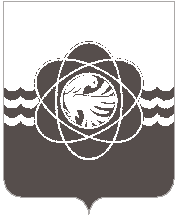 19 сессии пятого созываот 21.12.2020 № 132Рассмотрев предложение Администрации муниципального образования «город Десногорск» Смоленской области от  14.12.2020 № 11961, в соответствии с законом Смоленской области от 25.06.2020 № 100-з «О наделении органов местного самоуправления муниципальных районов и городских округов Смоленской области государственными полномочиями по выплате ежемесячного денежного вознаграждения за классное руководство педагогическим работникам муниципальных образовательных организаций», Уставом муниципального образования «город Десногорск» Смоленской области, учитывая рекомендации постоянной депутатской комиссии по вопросам законности, правопорядка  и защиты прав граждан, мандатной и по депутатской этике, Десногорский городской СоветР Е Ш И Л:Определить Администрацию муниципального образования «город Десногорск» Смоленской области органом, уполномоченным осуществлять государственные полномочия по выплате ежемесячного денежного вознаграждения за классное руководство педагогическим работникам муниципальных образовательных организаций.Настоящее решение распространяет свое действие на правоотношения, возникшие с 1 сентября 2020 года. Настоящее решение опубликовать в  газете «Десна».И.о. Председателя					И.о. Главы муниципального образования Десногорского городского Совета		«город Десногорск» Смоленской  области                       Е.П. Леднёва		                                              А.А. НовиковОб органе, уполномоченном осуществлять государственные полномочия по выплате ежемесячного денежного вознаграждения за классное руководство педагогическим работникам муниципальных образовательных организаций